                                         e-commerce                                    Lesson plan by Gölbaşı Fen LisesiRelevant Goals: SDG 8: Decent work and economic growth                           SDG 17:  Partnership for the goals                           SDG 9: Industry, Innovation and InfrustractureObjectives: The objective is to make research about economy and to try to show the importance of partnership for e-commerce.Description: The project is based on e-commerce, that’s related with SDG 8, 17 and 9. Let’s focus on how globally we affect each other.                                               READING                             e-commerce in the worldeCommerce, or electronic commerce, is a term that  is often used  nowadays. Product sellers and service providers can increase sales through online commerce and boost revenue with ease. Selling online is a popular sales method, worldwide.In fact, statistics show global ecommerce sales could reach $6.542 trillion by 2023, representing 22% of the total retail market. The bottom line is people are doing a lot of online shopping, and if your products aren’t there, you’re missing out. Ecommerce growth has gotten a boost as more people avoid visiting a physical store due to the pandemic. As life gets back to normal, many brick and mortar stores have adjusted their site functionality so that it’s easier to shop online.                                How Does eCommerce Work?The ecommerce process is different from a traditional  one. There are different steps along the way that take the initial contact between you and your consumer until payment through your bank current account.Here is a presentation: https://www.canva.com/design/DAEyKbxpG9I/p-c-TqhAnVhlDoUu3CMRXA/view?utm_content=DAEyKbxpG9I&utm_campaign=designshare&utm_medium=link&utm_source=sharebutton#7LISTENINGHere is the video: https://www.youtube.com/shorts/TTnSEGMkSWQHere are True/ False questions:Online shopping started with opened internet to public ………….Online shopping was invented in 1979 ……………….Amazon was one of the second ecommerce sites in the US………….. QUIZ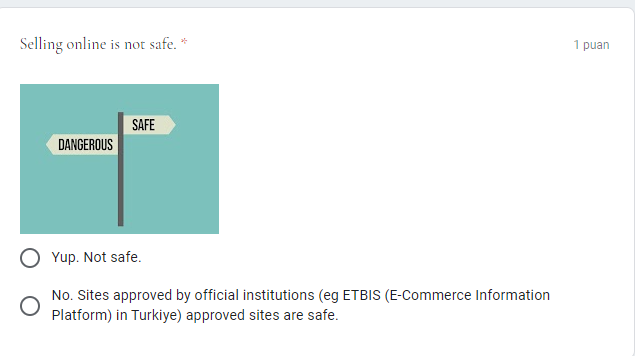 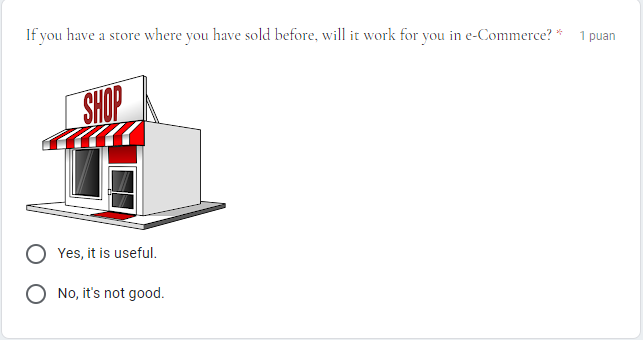 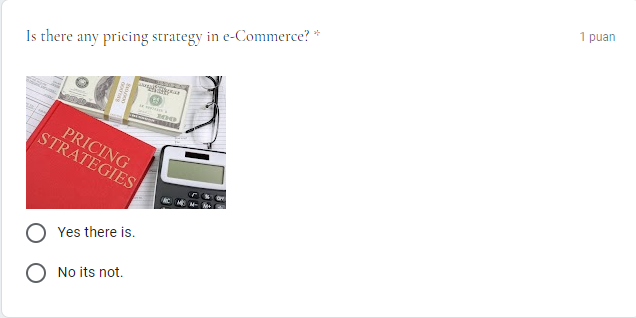 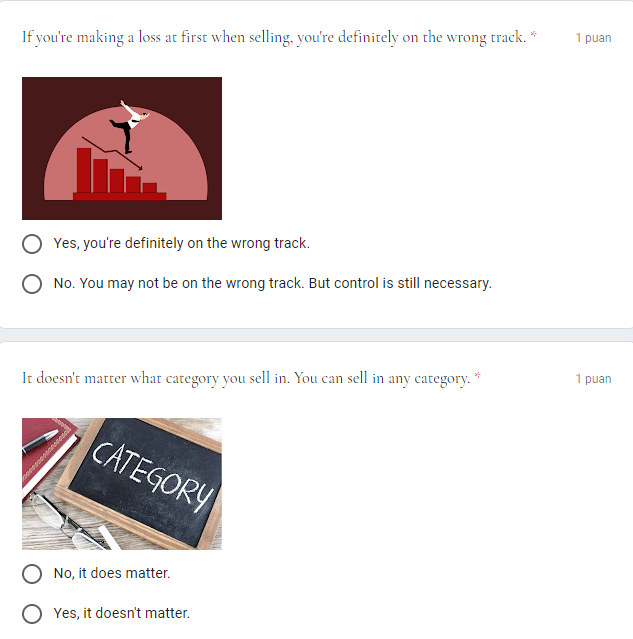 